GreetersApril ScheduleGreetersApril Schedule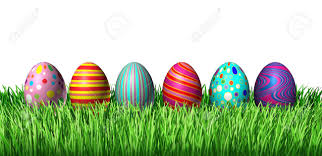 Sat. April 65:00 pmWilliam FaustSandy PettusEverett SimsBernadette MulliganSun. April 79:00 amDarren JohnsonTim BryantCollin BollersSun. April 711:00 amMary SzczesniakSheila WilliamsJoyce GloverSat. April 135:00 pmPriscilla MurrayWilliam FaustEverett SimsSun. April 149:00 amEd MahlmanMargaret WismerSteve MonheimSun. April 1411:00 amDarren JohnsonLeroy EtheridgeMary McKennaThurs. April 188:00 pmSheila WilliamsSteve MonheimEverett SimsFri. April 193:00 pmEd. MahlmanMargaret WismerSr. Mary Catherine ManleySat. April 208:00 pmMary SzczesniakDarren JohnsonSr. Betsy SchneiderSheila WilliamsJoyce GloverSun. April 219:00 amCollin BollersDarren JohnsonTim BryantDan MacFarlandSun. April 2111:00 amDaniel WelshLeroy EtheridgeMary McKennaSat. April 275:00 pmVernice BohannonSr. March Catherine ManleyC. ScottSun. April 289:00 amDan MacFarlandSteve MonheimCollin BollersSun. April 2811:00 amMary McKennaDaniel WelshMargaret Wismer